ความเร่งด่วน : (ระบุความจำเป็นเร่งด่วนของการขุดลอกคูคลอง)        มีความจำเป็นเร่งด่วนในการแก้ไขปัญหาอุทกภัยซ้ำซาก เพื่อลดความเดือดร้อนและป้องกันความเสียหายในชีวิตและทรัพย์สินของพี่น้องประชาชนจากการประสบปัญหาน้ำท่วมขัง น้ำป่าไหลหลากอย่างรุนแรงปีละหลายครั้ง โดยเฉพาะในฤดูฝน ทั้งระบบพร้อมๆ กัน โดยการปรับปรุงระบบระบายน้ำที่เกิดจากปัจจัยของถนนและสิ่งก่อสร้างขวางทางน้ำ ตลอดจนระบบระบายน้ำตามธรรมชาติอย่างเร่งด่วน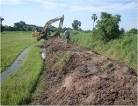 ข้อมูลทั่วไปของการขุดลอกคูคลอง วัตถุประสงค์ของการขุดลอกคูคลอง : 	๑.  เพื่อเปิดทางระบายน้ำ จากทิศตะวันตกให้ไหลลงสู่ทะเลอย่างรวดเร็ว	๒.  เพื่อแก้ปัญหาอุทกภัย น้ำท่วมขังเป็นเวลานาน	๓.  เพื่อป้องกันความเสียหายในชีวิต และทรัพสินย์ของประชาชนที่เกิดจากอุทกภัย	๔.  เพื่อจัดระบบบริหารจัดการน้ำให้มีประสิทธิภาพประโยชน์ที่คาดว่าจะได้รับ๑ เพิ่มประสิทธิภาพการระบายน้ำ ได้อีกประมาณ ๕๐ % และช่วยลดความเสียหายทั้งชีวิตและทรัพย์สินของประชาชนในพื้นที่โครงการจากเหตุการณ์น้ำท่วม	๒ เป็นแหล่งกักเก็บน้ำเพื่อให้ประชาชนสามารถใช้น้ำเพื่อการเกษตรและอุปโภค ในระยะที่ฝนทิ้งช่วง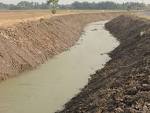 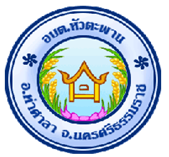 การขุดลอกคูคลอง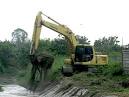 องค์การบริหารส่วนตำบลหัวตะพานตำบลหัวตะพาน อำเภอท่าศาลาจังหวัดนครศรีธรรมราชการปรับปรุงโครงสร้างพื้นฐานเพื่อการระบายน้ำองค์การบริหารส่วนตำบลหัวตะพานมีสภาพภูมิประเทศเป็นพื้นที่ลาดจากเทือกเขาบรรทัดทางทิศตะวันตกไปสู่ทะเลทางทิศตะวันออก พื้นที่ภูเขาสูงทางทิศตะวันตกเป็นแหล่งต้นน้ำสำคัญ 7 ลุ่มน้ำ สภาพภูมิอากาศได้รับอิทธิพลจากลมมรสุมตะวันออกเฉียงเหนือ และลมมรสุมตะวันตกเฉียงใต้ ทำให้มีฝนตกชุกตลอดทั้งปีโดยเฉพาะในฤดูฝนจะมีฝนตกในปริมาณมาก เป็นผลให้เกิดอุทกภัย น้ำป่าไหลหลาก น้ำล้นตลิ่ง และน้ำท่วมขังในพื้นที่เสี่ยงภัยของจังหวัดปีละหลายครั้งโดยมีปัจจัยสำคัญที่ทำให้เกิดอุทกภัย ได้แก่ ถนนและสิ่งก่อสร้างขวางทางน้ำ ระบบระบายน้ำไม่ดี ลำคลองธรรมชาติตื้นเขิน และการเจริญเติบโตของชุมชน เช่น การถมที่เพื่อการสร้างที่อยู่อาศัย และอาคารพาณิชย์ต่างๆ เป็นต้น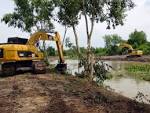           		จากสภาพปัญหาดังกล่าว องค์การบริหารส่วนตำบลหัวตะพานเห็นว่า เพื่อให้การแก้ไขปัญหาอุทกภัยของตำบล เป็นการแก้ไขปัญหา   ที่ครอบคลุมทั้งระบบตั้งแต่พื้นที่ต้นน้ำ กลางน้ำ และปลายน้ำ และเป็นการบูรณาการแก้ไขปัญหาของหน่วยงานที่เกี่ยวข้องให้มีประสิทธิภาพ สอดคล้องเกื้อหนุนซึ่งกันและกันตามภารกิจหน้าที่ จึงได้มีแนวคิดในการบริหารจัดการน้ำ    เพื่อแก้ไขปัญหาอุทกภัย 3 ลุ่มน้ำ จังหวัดพัทลุงขึ้น โดยมีเป้าหมายดำเนินการปรับปรุงโครงสร้างพื้นฐานเพื่อการระบายน้ำ        (ถนนและสิ่งกีดขวางทางน้ำ) และการขุดลอกคลองเพื่อเพิ่มประสิทธิภาพการระบายน้ำ ให้น้ำสามารถระบายลงสู่ทะเลสาบสงขลาโดยเร็วที่สุด เพื่อลดความสูญเสียในชีวิตและทรัพย์สินของพี่น้องประชาชน โดยโครงการนี้เป็นกิจกรรมหนึ่งในการบริหารจัดการน้ำเพื่อแก้ไขปัญหาอุทกภัยดังกล่าว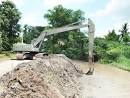 